Home LearningMathsYear 1Today we are going to be learning about how to use a ‘ruler.’Please watch this video to get started: https://vimeo.com/510394004Activity: 1. How long is each object? a) 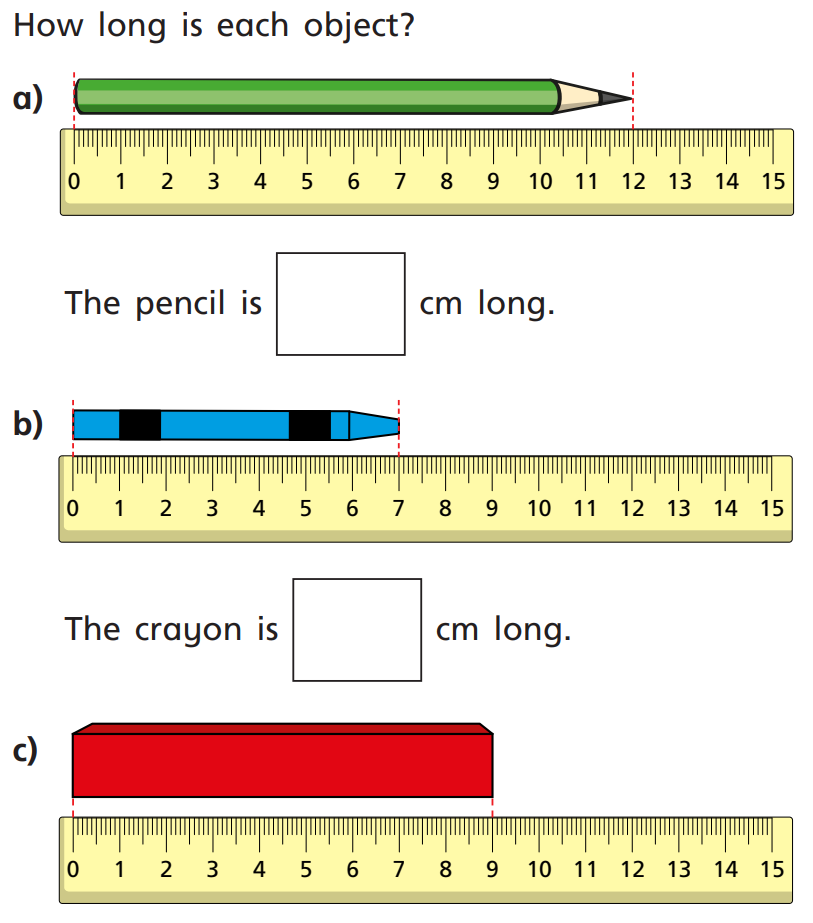 The pencil is _________ cm long. b) The crayon is ____________ cm long. c)The brick is ____________ cm long. Challenge: Have a go at measuring 2 other objects, either in your house or at home. 2. a) How long is the blue ribbon? 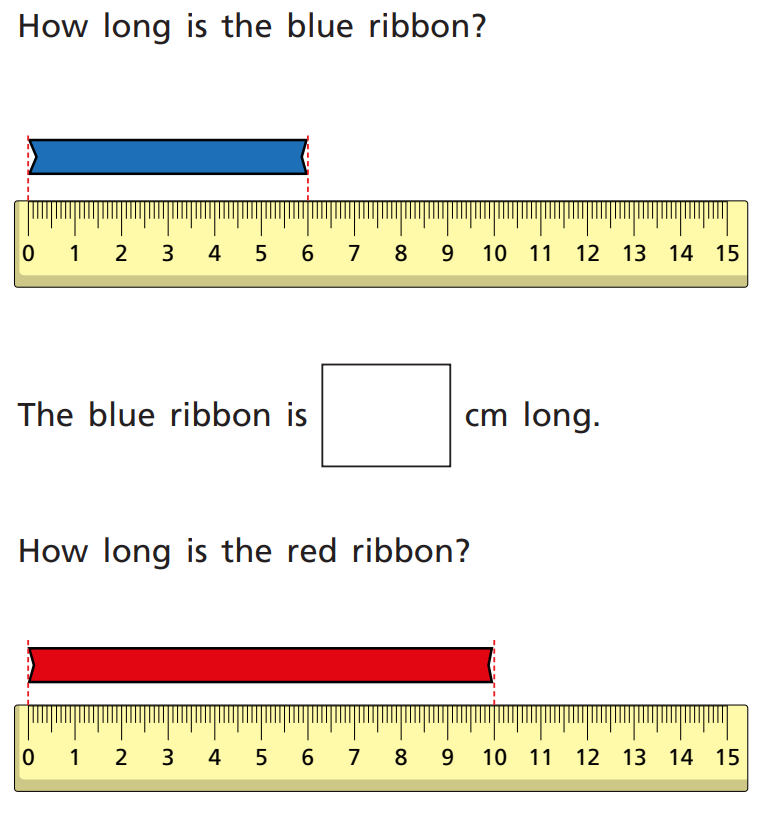 The blue ribbon is ___________ cm.b) How long is the red ribbon?The red ribbon is ____________ cm. c) Which ribbon is longer? The ____________ ribbon is longer. Challenge: How much longer is the ribbon? 3. Mo, Whitney and Eva are building towers. 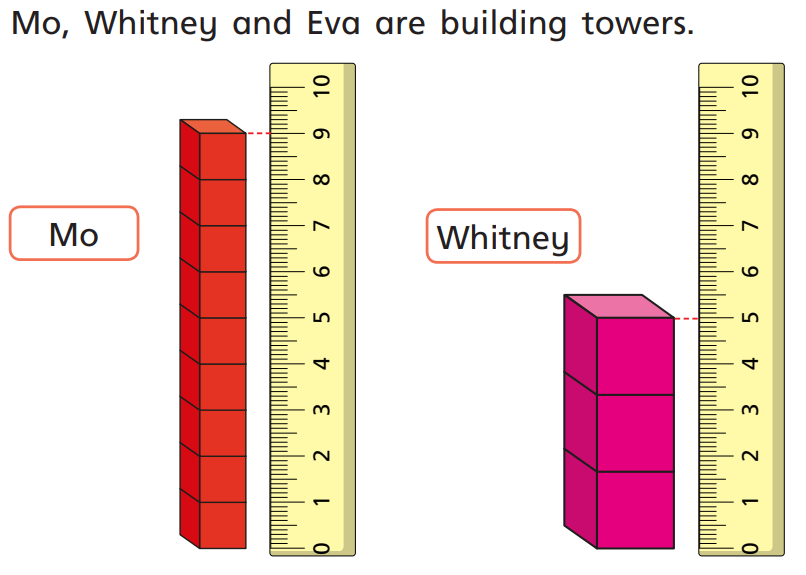 How tall is Mo’s tower?Mo’s tower is __________ cm tall. How tall is Whitney’s tower? Whitney’s tower is _________ cm tall. How long could Eva’s tower be? 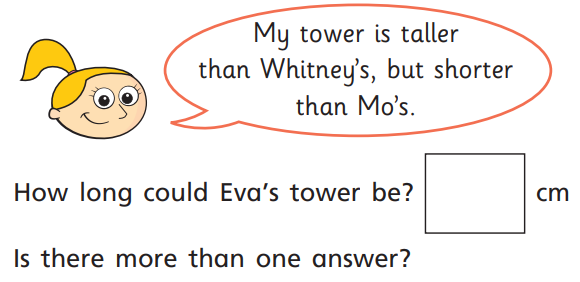 Eva’s tower is _____________ cm. Challenge: Is there more than one answer?Year 2: Today we are going to be learning about ‘Ordering lengths.’There is no video for this lesson. Please have a go at the activities below. Activity: 1. Roy, Annie and Mo each have a crayon. They are measuring the length of their crayons. 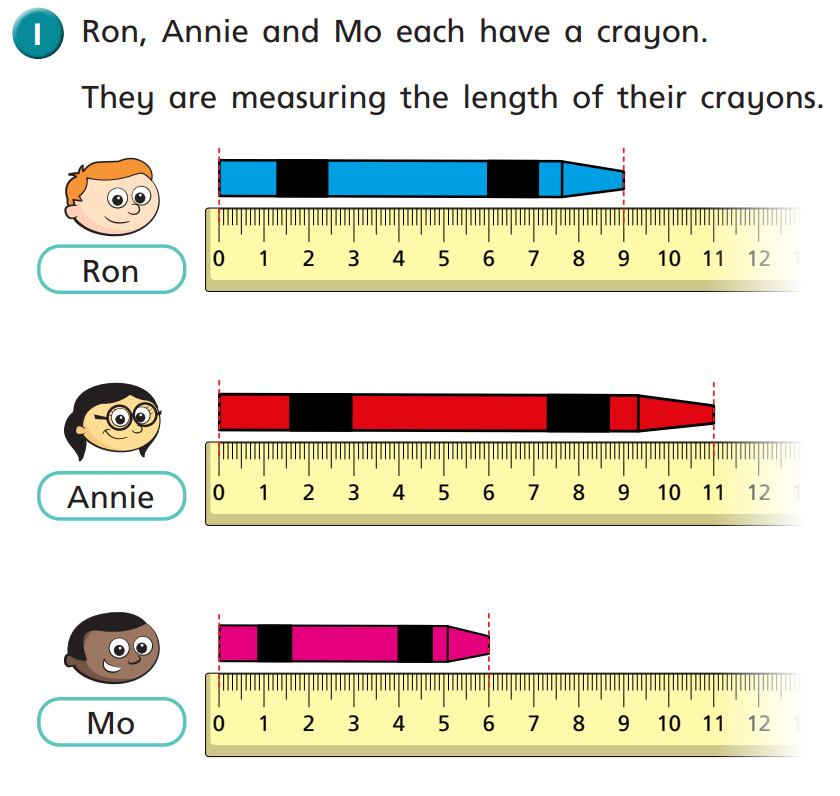 Who has the shortest crayon? _____________Who has the longest crayon? ____________Challenge: How much longer is the longest crayon compared to the shortest crayon?2. Ron compares the length of his crayon with Dora and Whitney’s crayons. 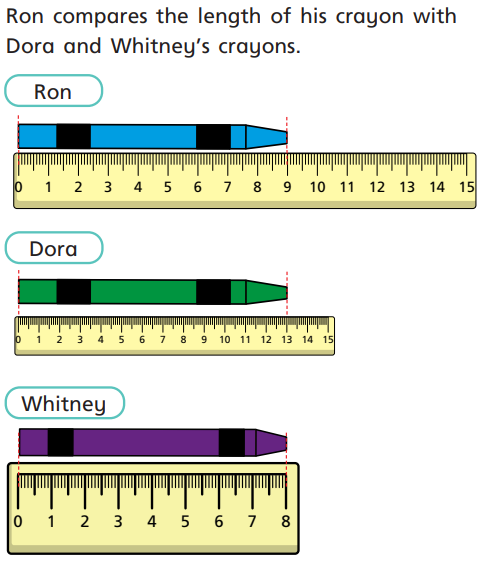 How long is Dora’s crayon?   ______ cm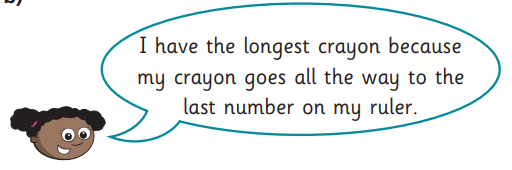     Why is Whitney wrong? __________________________________________________________________________________________3. Choose 5 objects from home or in the classroom. a) How could you estimate which will be the longest? _______________
_______________________________________________________b) Use a ruler to measure the length of the objects to the nearest centimetre and complete the table below. Write your objects in order of length. Start with the shortest object. _____________________________________________________________________________________________________________________________Challenges: 1. There are 4 buildings. Building A is 22 m tall. Building B is half the height of building A. Building C is 14 m tall. Building D is double the height of building C. Put the buildings in order from the tallest to the shortest. Draw a picture to help: Can you put them in order?Building _______________Building _______________Building _______________Building _______________2. Three children measure the same toy car. Eva says that the car is 6 cm and 5 mm. 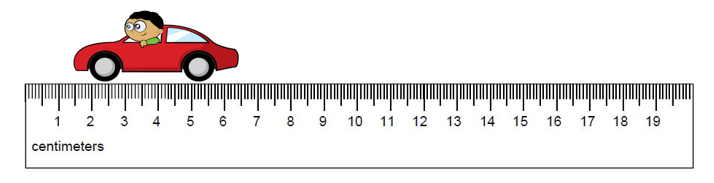 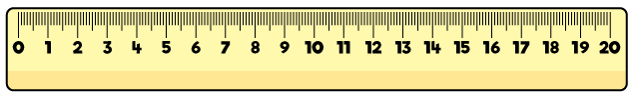 Dexter says that the car is 5 cm.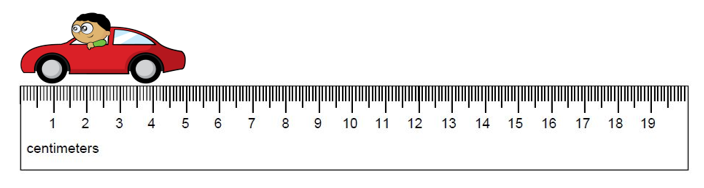 Annie says that the car is 4 cm and 5 mm. 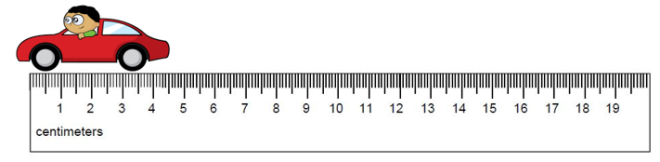 Who is correct? ________________Who is incorrect? ________________Explain your answers: __________________________________
__________________________________________________3. Sort the lengths into a table. Object:Length:                                        cm                                        cm                                        cm	cm                                        cmLonger than a metre:Shorter than a metre: